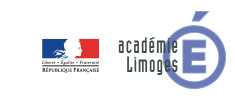 Question directrice : Quel est le problème technique que vous identifiez ? Proposez une solution technique pour répondre à ce problème.Bilan de la séance :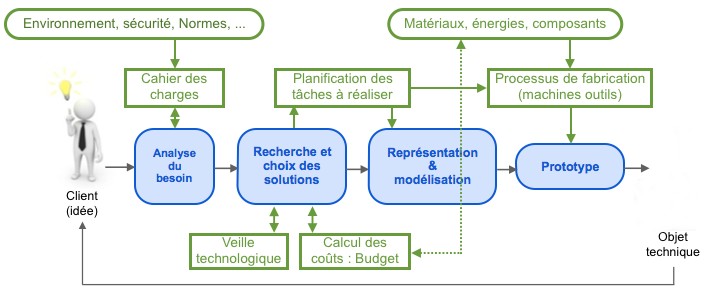 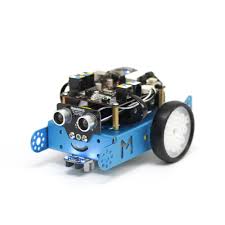 Les fonctions techniques liées à FP 2 : 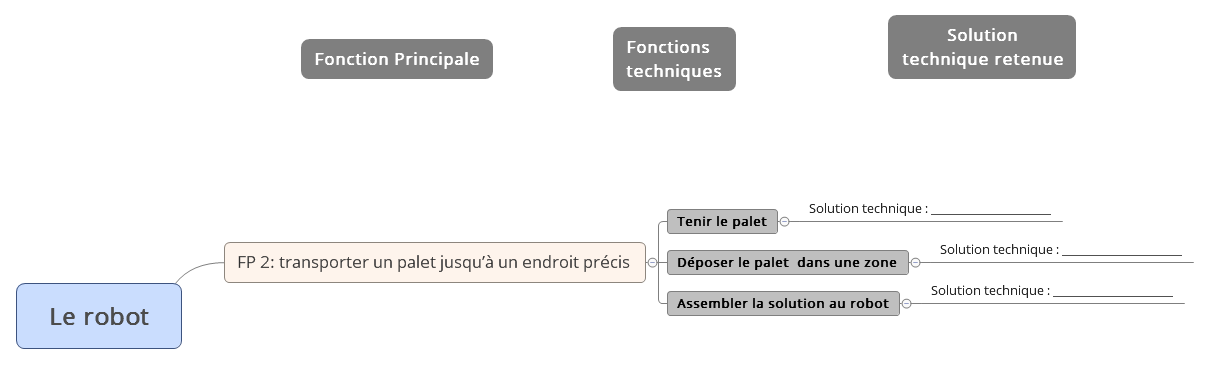 Pour exprimer sa pensée, le concepteur utilise des croquis ou des  schémas :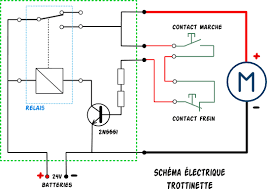 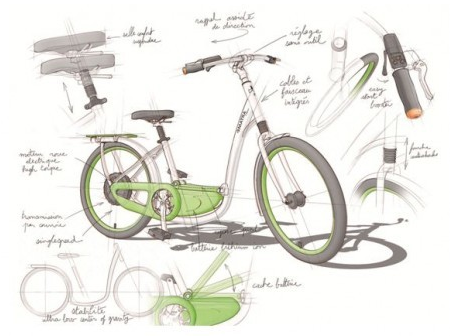 Séquence S26Recherche de solutions	     Fiche professeur – ACTIVITE N°2Cycle 43èmeSéquence S26Recherche de solutionsProjetCycle 43èmeCompétences développées en activitésCompétences développées en activitésConnaissances associéesCT 1.3Rechercher des solutions techniques à un problème posé, expliciter ses choix et les communiquer en argumentant.Design. Innovation et créativité. Veille. Représentation de solutions (croquis, schémas, algorithmes). Réalité augmentée. Objets connectés.CT 2.5Imaginer des solutions en réponse au besoin.Design. Innovation et créativité. Veille. Représentation de solutions (croquis, schémas, algorithmes). Réalité augmentée. Objets connectés.